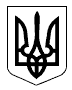 УКРАЇНАВЕЛИКОЖИТИНСЬКА СІЛЬСЬКА РАДАРІВНЕНСЬКОГО РАЙОНУ РІВНЕНСЬКОЇ ОБЛАСТІ(сьоме скликання)РІШЕННЯ     № проектвід                         2017  рокуПро затвердження проекту рішення провстановлення на території сільської радиставки акцизного податку з реалізації  суб’єктними господарювання роздрібної торгівлі підакцизними товарами        Відповідно до ч.1 ст. 59 та керуючись п. 24 ст. 26 Закону України “Про місцеве самоврядування в Україні», ст.ст. 7, 10, 12 розділу І Податкового кодексу України, сільська рада                                                    В И Р І Ш И Л А :1.Встановити на 2018 рік на території  Великожитинської сільської ради ставку акцизного податку з реалізації суб’єктами господарювання роздрібної торгівлі підакцизних товарів 5 відсотків від вартості реалізованих підакцизних товарів. 2.Дане рішення набирає чинності з 1.01.2018 р.3. Заступнику сільського голови  Яцига Л.М. висвітлити дане рішення на сайті сільської ради та вивісити на дошці оголошень.      4.Контроль за виконанням даного рішення покласти на постійну комісію  сільської ради з питань бюджету, фінансів та податку (Черненко П.І.).Сільський голова                                                                                                   Хома Л.Г.